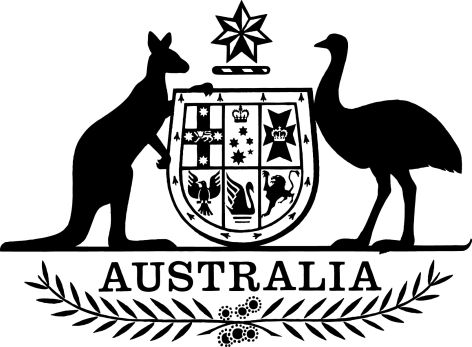 Broadcasting Services (“Broadcasting Service” Definition — Exclusion) Determination 2022I, Michelle Rowland, Minister for Communications, make the following determination.Dated	13 September 2022			Michelle Rowland Minister for CommunicationsContents1  Name	12  Commencement	13  Authority	14  Definitions	15  Schedules	16  Exclusion from the definition of “broadcasting service”	27  Repeal	2Schedule 1—Repeals	Broadcasting Services (“Broadcasting Service” Definition — Exclusion) Determination 2019	31  Name		This instrument is the Broadcasting Services (“Broadcasting Service” Definition — Exclusion) Determination 2022.2  CommencementNote:	This table relates only to the provisions of this instrument as originally made. It will not be amended to deal with any later amendments of this instrument.	(2)	Any information in column 3 of the table is not part of this instrument. Information may be inserted in this column, or information in it may be edited, in any published version of this instrument.3  Authority		This instrument is made under subsection 6(2) of the Broadcasting Services Act 1992.4  DefinitionsNote:	A number of expressions used in this instrument are defined in section 6 of the Act, including the following:(a)	broadcasting service;(b)	broadcasting services bands;(c)	program;(d)	radio program.		In this instrument:Act means the Broadcasting Services Act 1992.5  Schedules		Each instrument that is specified in a Schedule to this instrument is amended or repealed as set out in the applicable items in the Schedule concerned, and any other item in a Schedule to this instrument has effect according to its terms.6  Exclusion from the definition of “broadcasting service”		For the purposes of paragraph (c) of the definition of “broadcasting service” in subsection 6(1) of the Act, the following class of services does not fall within that definition:a service that makes available television programs or radio programs using the internet, other than a service that delivers television programs or radio programs using the broadcasting services bands.7  Repeal		This instrument is repealed the day after the end of the period of 60 months beginning on the day this instrument commences.Schedule 1—RepealsBroadcasting Services (“Broadcasting Service” Definition — Exclusion) Determination 20191  The whole of the instrumentRepeal the instrumentCommencement informationCommencement informationCommencement informationColumn 1Column 2Column 3ProvisionsCommencementDate/Details1.  The whole of this instrument On the day this instrument is registered. 